Factores de riesgo por estrés por frío incluyenvestirse inapropiadamente.ropa/piel mojada. cansancio y deshidratación. todas las anteriores.La congelación es más propensa a ocurrir en áreas de la pielcálidas.expuestas.secas.cubiertas.Si las extremidades (manos y pies) muestran señales de congelación, puede remojarlas en _____________ por 20 a 30 minutos.agua con hieloagua fríaagua cálidaagua muy calienteLa hipotermia ocurre cuando la temperatura del cuerpo cae debajo de los 95° F.VerdaderoFalsoSeñales de hipotermia incluyenconfusión y discurso arrastrado.estado de alerta e hiperactividad.estornudos y tos.nausea y vómito. Factores de riesgo por estrés por frío incluyenvestirse inapropiadamente.ropa/piel mojada. cansancio y deshidratación. 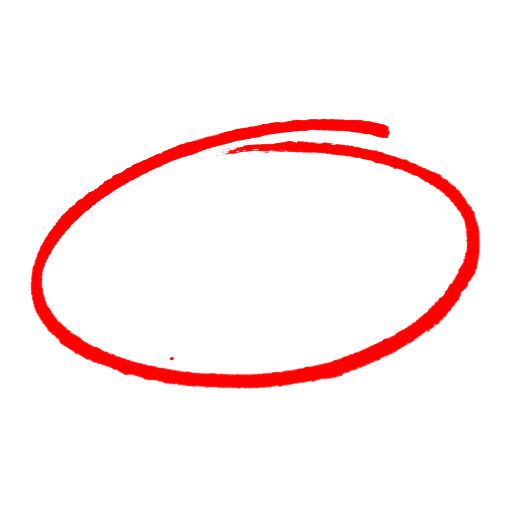 todas las anteriores.La congelación es más propensa a ocurrir en áreas de la pielcálidas.expuestas.secas.cubiertas.Si las extremidades (manos y pies) muestran señales de congelación, puede remojarlas en _____________ por 20 a 30 minutos.agua con hieloagua fríaagua cálidaagua muy calienteLa hipotermia ocurre cuando la temperatura del cuerpo cae debajo de los 95° F.VerdaderoFalsoSeñales de hipotermia incluyenconfusión y discurso arrastrado.estado de alerta e hiperactividad.estornudos y tos.nausea y vómito. SAFETY MEETING QUIZPRUEBA DE REUNIÓN DE SEGURIDADSAFETY MEETING QUIZPRUEBA DE REUNIÓN DE SEGURIDAD